 		                            Parkway Bank Outdoor Classic at Rosemont, 2/28- 1st, 2020         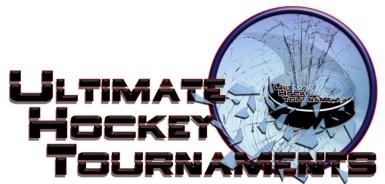       Mite B		     Tournament Format     Four teams, with each team playing two preliminary round games. At the conclusion of preliminary round,                                First plays Second for Championship. Third plays Fourth for the consolation.   .  Standings		Game Results	TeamPoints Gm1Points Gm2Total PointsTiebreakers Niles Rangers202 Ice Bears Hockey022 Romeoville Rebels000 Jr. Sabres #4224Fri6:006:006:00PmNiles Iceland RinkNiles Iceland RinkNilesNiles2vs.vs.vs.Ice BearsIce Bears0Fri7:107:107:10PmNiles Iceland RinkNiles Iceland RinkRomeovilleRomeoville0vs.vs.vs.SabresSabres5Sat1:001:001:00PmParkway Bank RinkParkway Bank RinkSabresSabres3vs.vs.vs.NilesNiles2Sat3:303:303:30PmParkway Bank RinkParkway Bank RinkIce BearsIce Bears4vs.vs.vs.RomeovilleRomeoville3            ** HOME **            ** HOME **          *** AWAY ***          *** AWAY ***ThursdayThursday 7:30 7:30PmParkway Bank RinkParkway Bank Rink3rd PlaceIce Bears      4-3Ice Bears      4-3Ice Bears      4-34th Place4th PlaceRebels                                   ConsolationRebels                                   ConsolationSundaySunday 1:00 1:00PmNiles Iceland RinkNiles Iceland Rink1st PlaceSabres          3-2 SOSabres          3-2 SOSabres          3-2 SO2nd Place  2nd Place  Niles                                 ChampionshipNiles                                 Championship